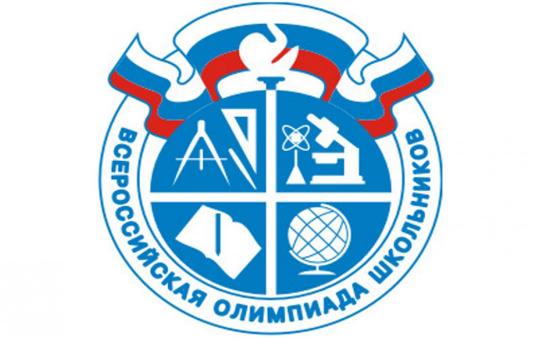 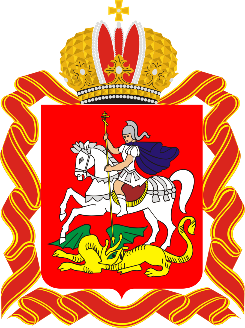 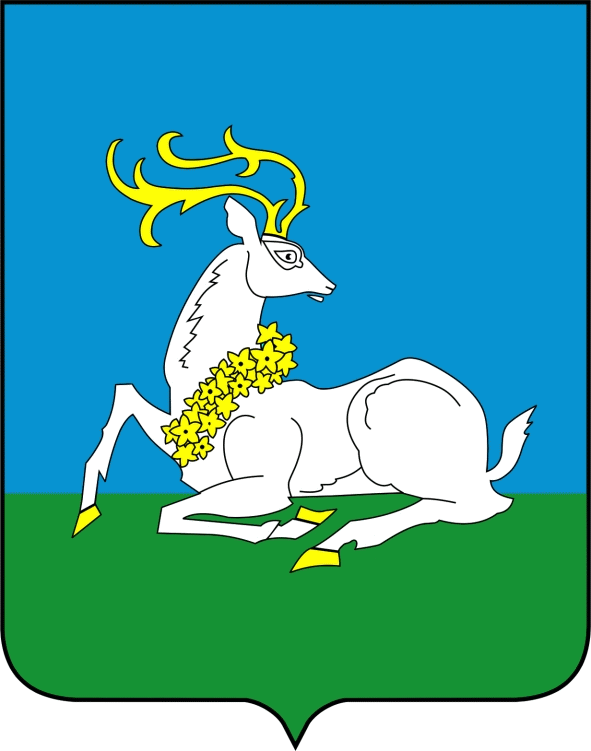 Победители и призеры муниципального этапаВсероссийской олимпиады школьников по общеобразовательным предметам в 2022 – 2023 уч. г.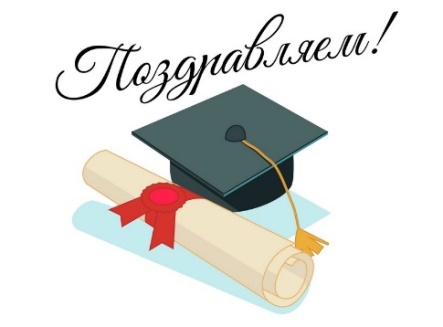 №Фамилия, имя учащегосяФамилия, имя учащегосяКлассКлассУчебный предметУчебный предметМестоМестоФ.И.О. учителяФ.И.О. учителя1Хорошунова София77Информационная безопасностьИнформационная безопасностьпризерпризерДолгалева Н.А.Долгалева Н.А.2Кошелев Максим99Информационная безопасностьИнформационная безопасностьпризерпризерДолгалева Н.А.Долгалева Н.А.3Атаниязова Анастасия1010Информационная безопасностьИнформационная безопасностьпризерпризерДолгалева Н.А.Долгалева Н.А.4Калач Елизавета1010Информационная безопасностьИнформационная безопасностьпризерпризерДолгалева Н.А.Долгалева Н.А.5Галкина Дарья1111Информационная безопасностьИнформационная безопасностьпризерпризерДолгалева Н.А.Долгалева Н.А.6Мохова Ксения88ЭкономикаЭкономикапризерпризерНазаренко Н.МНазаренко Н.М7Острах Роман99ЭкономикаЭкономикапризерпризерНазаренко Н.МНазаренко Н.М8Рахманова Вера99ЭкономикаЭкономикапризерпризерНазаренко Н.МНазаренко Н.М9Бабичев Максим99ЭкономикаЭкономикапризерпризерНазаренко Н.МНазаренко Н.М10Селизов Егор88ИсторияИсторияпризерпризерКислинская М.В.Кислинская М.В.11Ефремова София88ИсторияИсторияпризерпризерБучинская Н.С.Бучинская Н.С.12Логинов Георгий99ИсторияИсторияпризерпризерБучинская Н.С.Бучинская Н.С.13Кимягаров Денис1010ИсторияИсторияпризерпризерКислинская М.В.Кислинская М.В.14Калач Елизавета1010призерпризерКареева С.Н.Кареева С.Н.15Шубина Дарья1111призерпризерКортуков С.А.Кортуков С.А.16Курбонова Олия99  Итальянский  язык  Итальянский  языкпризерпризер17Ангелова Кристина1010  Итальянский  язык  Итальянский  языкпризерпризер18Сергенчук Степан1111Испанский языкИспанский языкпризерпризер19Кошелев Максим99Немецкий языкНемецкий языкпризерпризерШикулина М.Е.Шикулина М.Е.20Чумазов Глеб88Английский языкАнглийский языкпризерпризерГарифулова Г.А.Гарифулова Г.А.21Викульша Роман99Английский языкАнглийский языкпризерпризерТихомирова Ю.Л.Тихомирова Ю.Л.22Логинов Георгий99Английский языкАнглийский языкпризерпризерТихомирова Ю.Л.Тихомирова Ю.Л.23Мендеева Виктория1010Английский языкАнглийский языкпризерпризерШикулина М.Е.Шикулина М.Е.24Кимягаров Денис1010Английский языкАнглийский языкпризерпризерФакова Е.А.Факова Е.А.25Очканов Денис77ЭкологияЭкология11Мельникова А.В.Мельникова А.В.26Алексеенко Полина88ЭкологияЭкологияпризерпризерОстудина М.Б.Остудина М.Б.27Даняева Арина88ЭкологияЭкологияпризерпризерОстудина М.Б.Остудина М.Б.28Кальнинг Артем88ЭкологияЭкологияпризерпризерОстудина М.Б.Остудина М.Б.29Несмашная Полина99ЭкологияЭкология11Проскурякова О.А.Проскурякова О.А.30Рахманова Вера99ЭкологияЭкологияпризерпризерПроскурякова О.А.Проскурякова О.А.31Шалаев Артем1010ЭкологияЭкология11Проскурякова О.А.Проскурякова О.А.32Мендеева Виктория1010ЭкологияЭкологияпризерпризерПроскурякова О.А.Проскурякова О.А.33Ангелова Кристина1010ЭкологияЭкологияпризерпризерПроскурякова О.А.Проскурякова О.А.34Калач Елизавета1010ЭкологияЭкологияпризерпризерПроскурякова О.А.Проскурякова О.А.35Скрепнюк Егор1111ЭкологияЭкологияпризерпризерПроскурякова О.А.Проскурякова О.А.36Михайлов Максим77ГеографияГеографияпризерпризерАнгелова Т.Н.Ангелова Т.Н.37Прокопенко Дмитрий77ГеографияГеографияпризерпризерАнгелова Т.Н.Ангелова Т.Н.38Машарова Виктория88ГеографияГеография11Ангелова Т.Н.Ангелова Т.Н.39Калач Софья88ГеографияГеографияпризерпризерАнгелова Т.Н.Ангелова Т.Н.40Логинов Георгий99ГеографияГеография11Ангелова Т.Н.Ангелова Т.Н.41Викульша Роман99ГеографияГеографияпризерпризерАнгелова Т.Н.Ангелова Т.Н.42Калач Елизавета1010ГеографияГеографияпризерпризерАнгелова Т.Н.Ангелова Т.Н.43Шалаев Артем1010ГеографияГеографияпризерпризерАнгелова Т.Н.Ангелова Т.Н.44Гребенникова Марина1010ГеографияГеографияпризерпризерАнгелова Т.Н.Ангелова Т.Н.45Старовойтов Руслан1010ГеографияГеографияпризерпризерДанилова А.А.Данилова А.А.46Любарец Владислав1111ГеографияГеографияпризерпризерНазаренко Н.М.Назаренко Н.М.47Купцов Илья1111ГеографияГеографияпризерпризерНазаренко Н.М.Назаренко Н.М.48Михайлов Максим77БиологияБиологияпризерпризерПроскурякова О.А.Проскурякова О.А.49Прокопенко Дмитрий77БиологияБиологияпризерпризерПроскурякова О.А.Проскурякова О.А.50Ефремова София88БиологияБиология11Проскурякова О.А.Проскурякова О.А.51Иванова Дарья88БиологияБиологияпризерпризерПроскурякова О.А.Проскурякова О.А.52Селизов Егор88БиологияБиологияпризерпризерОстудина М.Б.Остудина М.Б.53Калач Софья88БиологияБиологияпризерпризерПроскурякова О.А.Проскурякова О.А.54Кудрявцева Ксения88БиологияБиологияпризерпризерПроскурякова О.А.Проскурякова О.А.55Машарова Виктория88БиологияБиологияпризерпризерПроскурякова О.А.Проскурякова О.А.56Зубарев Матвей88БиологияБиологияпризерпризерПроскурякова О.А.Проскурякова О.А.57Елфимов Даниил88БиологияБиологияпризерпризерПроскурякова О.А.Проскурякова О.А.58Чекмарева Валерия88БиологияБиологияпризерпризерОстудина М.Б.Остудина М.Б.59Хван Диана99БиологияБиология11Проскурякова О.А.Проскурякова О.А.60Кошелев Максим99БиологияБиологияпризерпризерПроскурякова О.А.Проскурякова О.А.61Рахманова Вера99БиологияБиологияпризерпризерПроскурякова О.А.Проскурякова О.А.62Курбонова Олия99БиологияБиологияпризерпризерОстудина М.Б.Остудина М.Б.63Ангелова Кристина1010БиологияБиологияпризерпризерПроскурякова О.А.Проскурякова О.А.64Калач Елизавета1010БиологияБиологияпризерпризерПроскурякова О.А.Проскурякова О.А.65Сергиенко Виктория1111БиологияБиологияпризерпризерПроскурякова О.А.Проскурякова О.А.66Ковальчук Екатерина1111БиологияБиологияпризерпризерПроскурякова О.А.Проскурякова О.А.67Ивлиева Алиса77Основы  безопасности жизнедеятельностиОсновы  безопасности жизнедеятельностипризерпризерКотенко Л.А.Котенко Л.А.68Зубарев Матвей 88Основы  безопасности жизнедеятельностиОсновы  безопасности жизнедеятельностипризерпризерКотенко Л.А.Котенко Л.А.69Калач Софья88Основы  безопасности жизнедеятельностиОсновы  безопасности жизнедеятельностипризерпризерКотенко Л.А.Котенко Л.А.70Селизов Егор88Основы  безопасности жизнедеятельностиОсновы  безопасности жизнедеятельностипризерпризерПолухин С.М.Полухин С.М.71Логинов Георгий99Основы  безопасности жизнедеятельностиОсновы  безопасности жизнедеятельностипризерпризерКотенко Л.А.Котенко Л.А.72Сотникова Наталия99Основы  безопасности жизнедеятельностиОсновы  безопасности жизнедеятельностипризерпризерКотенко Л.А.Котенко Л.А.73Михайлов Алексей1010Основы  безопасности жизнедеятельностиОсновы  безопасности жизнедеятельностипризерпризерКотенко Л.А.Котенко Л.А.74Лукьяненко Владимир1111Основы  безопасности жизнедеятельностиОсновы  безопасности жизнедеятельностипризерпризерКотенко Л.А.Котенко Л.А.75Прокофьев Никита88Физическая культураФизическая культура11Кордон Г.А.Кордон Г.А.76Олифер Анастасия88Физическая культураФизическая культурапризерпризерЗемлянников С.М.Землянников С.М.77Калач Софья88Физическая культураФизическая культурапризерпризерЗемлянников С.М.Землянников С.М.78Кладова Марина99Физическая культураФизическая культурапризерпризерБучинский В.С.Бучинский В.С.79Атаниязова Анастасия1010Физическая культураФизическая культурапризерпризерБучинский В.С.Бучинский В.С.80Сулицкая Елизавета1010Физическая культураФизическая культурапризерпризерБучинский В.С.Бучинский В.С.81Симакин Андрей1111Физическая культураФизическая культура11Бучинский В.С.Бучинский В.С.82Скрепнюк Егор1111Физическая культураФизическая культурапризерпризерБучинский В.С.Бучинский В.С.83Лукьяненко Владимир1111Физическая культураФизическая культурапризерпризерБучинский В.С.Бучинский В.С.84Крутова Алина99ПравоПравопризерпризерКортуков С.А.Кортуков С.А.85Калач Елизавета1010ПравоПравопризерпризерНазаренко Н.М.Назаренко Н.М.86Атаниязова Анастасия1010ПравоПравопризерпризерНазаренко Н.М.Назаренко Н.М.87Чекмарева Алина1010ПравоПравопризерпризерНазаренко Н.М.Назаренко Н.М.88Деденко Диана1111ПравоПравопризерпризерКортуков С.А.Кортуков С.А.89Ширяев Александр1111ПравоПравопризерпризерНазаренко Н.М.Назаренко Н.М.90Мельник Владислав1111ПравоПравопризерпризерНазаренко Н.М.Назаренко Н.М.91Галкина Дарья1111ПравоПравопризерпризерНазаренко Н.М.Назаренко Н.М.92Сергиенко Виктория1111ПравоПравопризерпризерНазаренко Н.М.Назаренко Н.М.93Ковальчук Екатерина1111ПравоПравопризерпризерНазаренко Н.М.Назаренко Н.М.94Калач Софья88Русский языкРусский языкпризерпризерНездорова Г.В.Нездорова Г.В.95Соколова Мария88Русский языкРусский языкпризерпризерСулицкая О.А.Сулицкая О.А.96Несмашная Дарья99Русский языкРусский языкпризерпризерСулицкая О.А.Сулицкая О.А.97Несмашная Полина99Русский языкРусский языкпризерпризерСулицкая О.А.Сулицкая О.А.98Калач Елизавета1010Русский языкРусский языкпризерпризерСулицкая О.А.Сулицкая О.А.99Прокопенко Дмитрий77ЛитератураЛитературапризерпризерМинасян И.Г.Минасян И.Г.100Калач София88ЛитератураЛитературапризерпризерНездорова Г.В.Нездорова Г.В.101Чернова Светлана88ЛитератураЛитературапризерпризерНездорова Г.В.Нездорова Г.В.102Кудрявцева Ксения88ЛитератураЛитературапризерпризерНездорова Г.В.Нездорова Г.В.103Ефремова София88ЛитератураЛитературапризерпризерНездорова Г.В.Нездорова Г.В.104Чечнева Дарья88ЛитератураЛитературапризерпризерНездорова Г.В.Нездорова Г.В.105Несмашная Дарья99ЛитератураЛитература11Сулицкая О.А.Сулицкая О.А.106Несмашная Полина99ЛитератураЛитература11Сулицкая О.А.Сулицкая О.А.107Рахманова Вера99ЛитератураЛитература11Сулицкая О.А.Сулицкая О.А.108Бахорина Александра99ЛитератураЛитературапризерпризерСулицкая О.А.Сулицкая О.А.109Федорова Валерия99ЛитератураЛитературапризерпризерСулицкая О.А.Сулицкая О.А.110Калач Елизавета1010ЛитератураЛитературапризерпризерСулицкая О.А.Сулицкая О.А.111Мендеева Виктория1010ЛитератураЛитературапризерпризерСулицкая О.А.Сулицкая О.А.112Косарев Иван1010ЛитератураЛитературапризерпризерСулицкая О.А.Сулицкая О.А.113Атаниязова Анастасия1010ЛитератураЛитературапризерпризерСулицкая О.А.Сулицкая О.А.114Сергиенко Виктория1111ЛитератураЛитературапризерпризерСулицкая О.А.Сулицкая О.А.115Дровкин Максим1111ЛитератураЛитературапризерпризерБутникова Л.Л.Бутникова Л.Л.116Мендеева Виктория1010Мировая художественная культураМировая художественная культурапризерпризерСулицкая О.А.Сулицкая О.А.117Андрейчук Артем88ОбществознаниеОбществознаниепризерпризерКареева С.Н.Кареева С.Н.118Машарова Виктория88ОбществознаниеОбществознаниепризерпризерКареева С.Н.Кареева С.Н.119Логинов Георгий99ОбществознаниеОбществознаниепризерпризерНазаренко Н.М.Назаренко Н.М.120Микрюков Вадим1010ОбществознаниеОбществознаниепризерпризерНазаренко Н.М.Назаренко Н.М.121Шалаев Артем1010ОбществознаниеОбществознаниепризерпризерНазаренко Н.М.Назаренко Н.М.122Ширяев Александр1111ОбществознаниеОбществознаниепризерпризерНазаренко Н.М.Назаренко Н.М.123Прокопенко Дмитрий77ФизикаФизикапризерпризерСоколова Н.Б.Соколова Н.Б.124Кулев Александр66АстрономияАстрономияпризерпризерСоколова Н.Б.Соколова Н.Б.